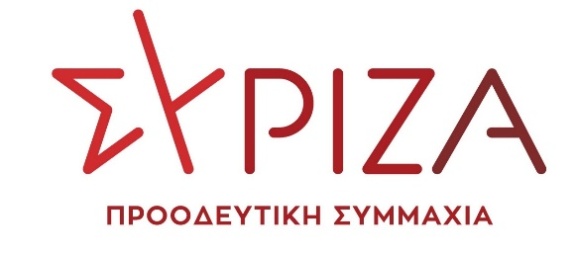 Αθήνα, 6 Δεκεμβρίου 2021 ΕΡΩΤΗΣΗΠρος τους κ.κ. Υπουργούς:ΕσωτερικώνΟικονομικώνΥποδομών και ΜεταφορώνΝαυτιλίας και Νησιωτικής ΠολιτικήςΘέμα : Διαπιστώσεις παραβάσεων παράνομης στάθμευσης από το Δημοτικό Λιμενικό Ταμείο Μυκόνου και αποστολή ετεροχρονισμένων οφειλών. Έχει διαπιστωθεί με βάση τα πολλαπλά δημοσιεύματα στον τύπο ότι πολλοί Δήμοι της χώρας, ανάμεσά τους και ο Δήμος Μυκόνου, έχουν «θυμηθεί» τις παράνομες παραβάσεις στάθμευσης χωρίς ωστόσο να έχουν ειδοποιήσει τους παραβάτες για μεγάλο χρονικό διάστημα, σε ορισμένες περιπτώσεις μετά από 8 και 5 χρόνια . Πολλοί δε φορείς, έχουν καταφύγει σε διαμαρτυρίες προς Υπουργεία, όπως ο Σύνδεσμος Τουριστικών Επιχειρήσεων Ενοικιάσεως Αυτοκινήτων, τονίζοντας ότι υπάρχει ρητή νομοθετική πρόβλεψη της αρμόδιας Διεύθυνσης Οικονομικών Ο.Τ.Α του Υπουργείου Εσωτερικών του άρθρου 71/του Νόμου 542/1977  που ορίζει ότι «…Η βεβαίωση δύναται να ενεργηθεί και μετά την πάροδο της τριμήνου προθεσμίας και ουχί πέραν των τριών ετών από της λήξεως του έτους εντός του οποίου εκτήθη ο τίτλος βεβαίωσης».     Επιπροσθέτως από την πάγια νομολογία του Συμβουλίου της Επικρατείας (ΣΤΕ 1408/2017, 845/2015, 3288/2013, 1093/2010, 571/2009, 2944/2008, 1503/2006, 1783/2002) συνάγεται ότι η τριετής προθεσμία έχει αποσβεστικό χαρακτήρα.Ο Συνήγορος του Πολίτη ήδη με το σχετικό Πόρισμά του (με αριθ. Πρωτ. 24979/12-7-2012)  εισηγείται την νομοθετική ρύθμιση της υποχρέωσης προ τους ΟΤΑ Α΄ βαθμού, για βεβαίωσης των προστίμων του ΚΟΚ εντός (3)τριών ετών από την ημερομηνία της παράβασης και την κτήση της έκθεσης βεβαίωσης της παράβασης του οχήματος(κλήση).  Στο Δήμο Μυκόνου, το Δημοτικό Λιμενικό Ταμείο έχει αποστείλει σε παραβάτη, ειδοποίηση για δύο (2) πληρωμές οφειλών μετά από 5 και 8 χρόνια αντίστοιχα.  Η πρακτική της ετεροχρονισμένης αποστολής κλήσεων από τους ΟΤΑ αποτελεί σύμφωνα με τους νομικούς, «μνημείο καταχρηστικότητας» της Διοίκησης και επί σειρά ετών παραμένει άλυτο, ταλαιπωρώντας τους πολίτες πολλών Δήμων της χώρας μας .Επειδή συνεχίζεται να παραβιάζεται η αρχή της χρηστής διοίκησηςΕπειδή υπάρχει σχετική νομολογία του ΣΤΕΕπειδή έχει κατατεθεί από το 2012 σχετικό πόρισμα του Συνηγόρου του ΠολίτηΕπειδή παρά τις επανειλημμένες ερωτήσεις των βουλευτών του ΣΥΡΙΖΑ  και τις προτάσεις τους, το θέμα των ετεροχρονισμένων παραβάσεων παράνομης στάθμευσης, εξακολουθεί να παραμένει χωρίς νομοθετική ρύθμισηΕπειδή ο «καθορισμός της διαδικασίας επιβολής και είσπραξης προστίμων από παραβάσεις ΚΟΚ στον αιγιαλό και στην παραλία και απόδοσής τους στους δικαιούχους Δήμους και Κοινότητες» καθορίζεται με βάση την ΚΥΑ 2132.15 /80448/2019 –ΦΕΚ 4984/31-12-2019Ερωτώνται  οι αρμόδιοι κ.κ. υπουργοί Προτίθεται ο Υπουργός Εσωτερικών να φέρει νομοθετική ρύθμιση για τις ετεροχρονισμένες οφειλές (πέραν των τριών ετών) προς τους ΟΤΑ Α΄ Βαθμού; Προτίθεται να υιοθετήσει τις προτάσεις του Συνηγόρου του Πολίτη σε όλη την προτεινόμενη διαδικασία όπως έχει κατατεθεί με βάση το Πόρισμά του;   Έως την ψήφιση νόμου που θα ρυθμίσει τα παραπάνω, σκοπεύει να αποστείλει  άμεσα απόφασή του με οδηγίες – κατευθύνσεις προς τους ΟΤΑ Α΄ βαθμού και τα Δημοτικά Λιμενικά Ταμεία, ώστε να σταματήσουν να ταλαιπωρούνται οι πολίτες με τις ετεροχρονισμένες  αποστολές κλήσεων για παραβάσεις τους, στις περιπτώσεις  που αδυνατούν μάλιστα να επιδείξουν αντίγραφα κλήσεων;    Ακολουθείται σύμφωνα με το υπόδειγμα της ΚΥΑ 2132.15 /80448/2019 – ΦΕΚ 4984/31-12-2019  – Τετραπλότυπο – Πράξη βεβαίωσης παραλαβής από τα Στελέχη του Λιμενικού Σώματος και τον ΕΛΤΑ;          Οι ερωτώντες βουλευτέςΣυρμαλένιος Νίκος Ζαχαριάδης Κώστας Παππάς Νίκος Σαντορινιός Νεκτάριος 